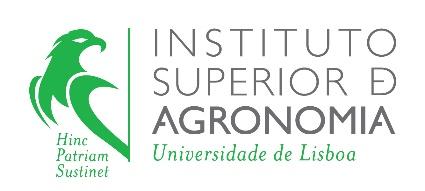  UC FÍSICA I – FICHA DE TRABALHO PRATICO Nº 2 TP2-3: Força de atrito num plano inclinadoManuel Santos nº26057José Oliveira Santos nº26069Duarte Palma Carpinteiro nº26056Francisco Mello nº26012RESULTADOS OBTIDOS: 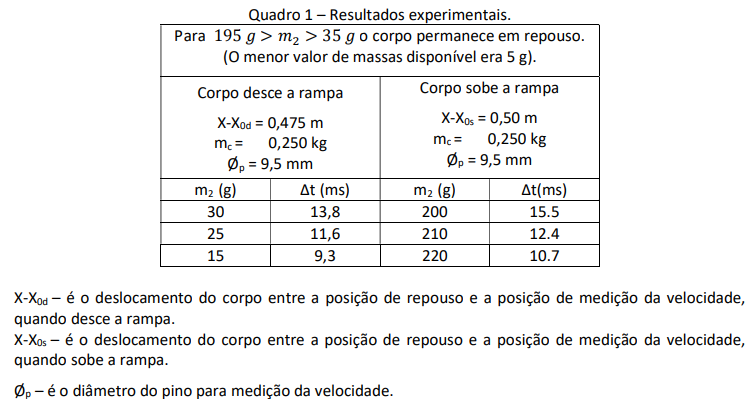  TRATAMENTO DE DADOS: *o sentido desta força depende do sentido do movimento do corpo, pois tem sempre sentido inverso ao do movimento do corpoAntes de iniciarmos os cálculos, verificámos que a inclinação do plano é de 30,8°, logo a resultante do peso é de 1,25 N.Quando o corpo desce a rampa, temos as seguintes forças da tensão do fio consoante as diferentes massas de m₂:- m₂= 0,03 Kg                     0, 294 N- m₂= 0,025 Kg                      0,245 N- m₂= 0,015 Kg                      0,145 NQuando o corpo sobe a rampa, temos as seguintes forças da tensão do fio consoante as diferentes massas de m₂:- m₂= 0,2 Kg                     1,96 N- m₂= 0,21 Kg                      2,058 N- m₂= 0,22 Kg                      2,156 NCálculo da força de atrito:   -Quando o corpo desce a rampa:- m₂= 0,03 Kg = 0,955 N                  - m₂= 0,025 Kg = 0,828 N                 - m₂= 0,015 Kg = 0,836 NO sentido da força do atrito tem sentido inverso ao do movimento do corpo, logo o seu sentido é da direita para a esquerda.                    -Quando o corpo sobe a rampa:- m₂= 0,2 Kg = 0,616 N                    - m₂= 0,21 Kg = 0,661 N                    - m₂= 0,22 Kg = 0,709 N       O sentido da força do atrito tem sentido inverso ao do movimento do corpo, logo o seu sentido é da esquerda para a direita.Cálculo do coeficiente de atrito:O coeficiente de atrito 𝜇 é apenas função da rugosidade das superfícies em contacto, sendo independente das forças em jogo.- Sendo a inclinação do plano 30.8° e o Peso 1,25 N, para obter a força N temos que, a componente Py=-N.- Py é igual a   * 1,25= 1.07NO coeficiente de atrito apenas depende da rugosidade da superfície da calha e por essa razão é igual tanto na subida como na descida e na variação de m2. 𝜇=0.955/1.07        𝜇=0.892             